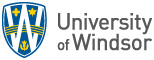 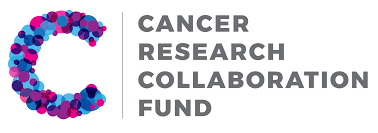 2019 Cancer Research Care Grants Application Signature Page By signing the following, the Principal Applicant and Co-Applicant(s) certify that they: will abide by University of Windsor policies and procedures governing research, including animal care, use of human subjects, radioisotopes, controlled goods & technology, and biohazards.will use the grant only for the purpose for which it is awarded.have provided information in the application that is complete and accurate.have given due representation and consideration for student rights, conflict of interest, and treatment of intellectual property.fully understand and accept the reporting obligations and other deliverables associated with this grant, including submission of a final report to the Office of Research and Innovation Services within six (6) months of completion of this award.A: Signature of Principal ApplicantB: Signature of Co-ApplicantsName (type/print)Signature (electronic signatures acceptable)DateName (type/print)Signature (electronic signatures acceptable)Date